GUÍA DE CIENCIAS NATURALES ¿Qué necesito saber?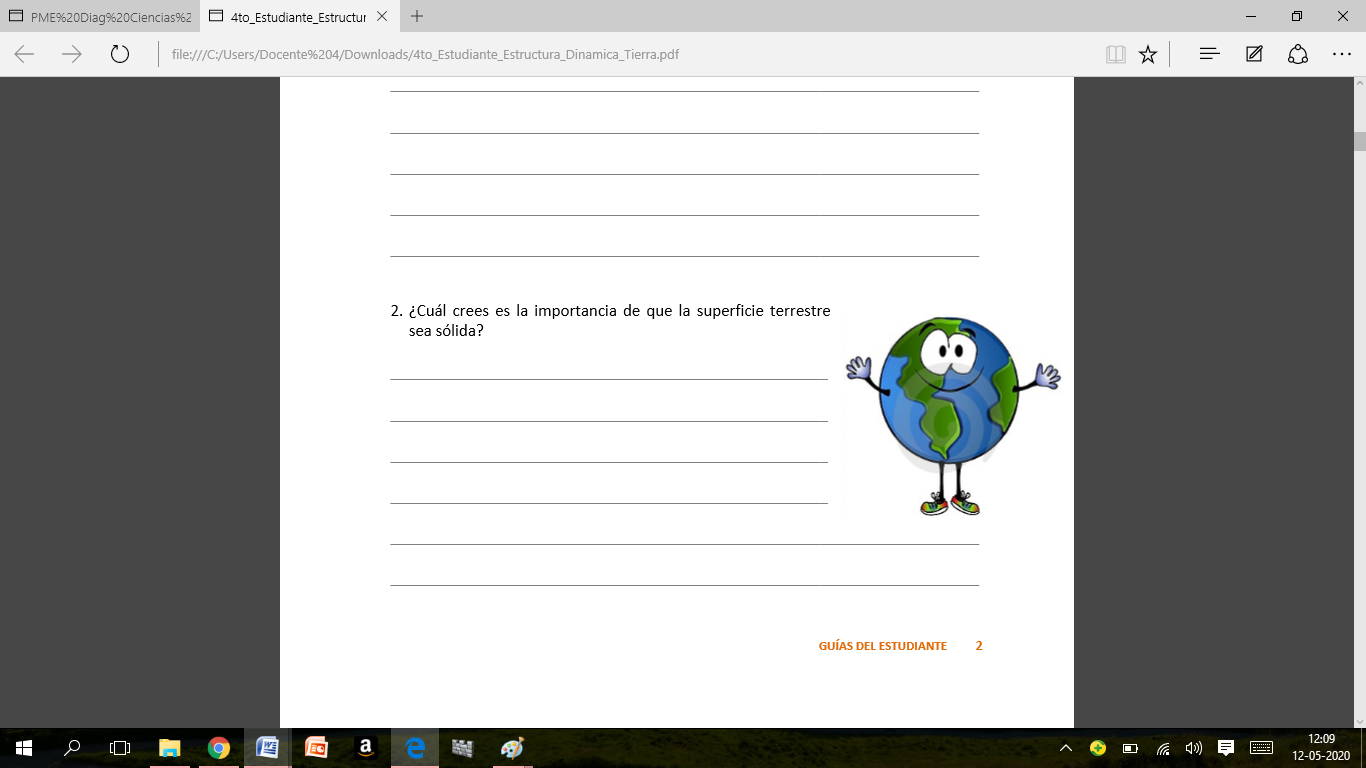 Entonces:Representar es: imitar o copiar algo exactamente igual, es decir, en esta guía representarás los componentes de la Tierra.“Las Capas de la Tierra”Actividad 1: Observa las siguientes imágenes y responde las preguntas: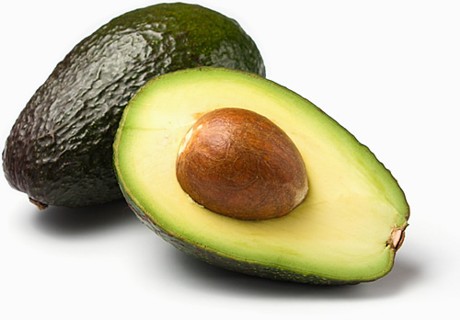 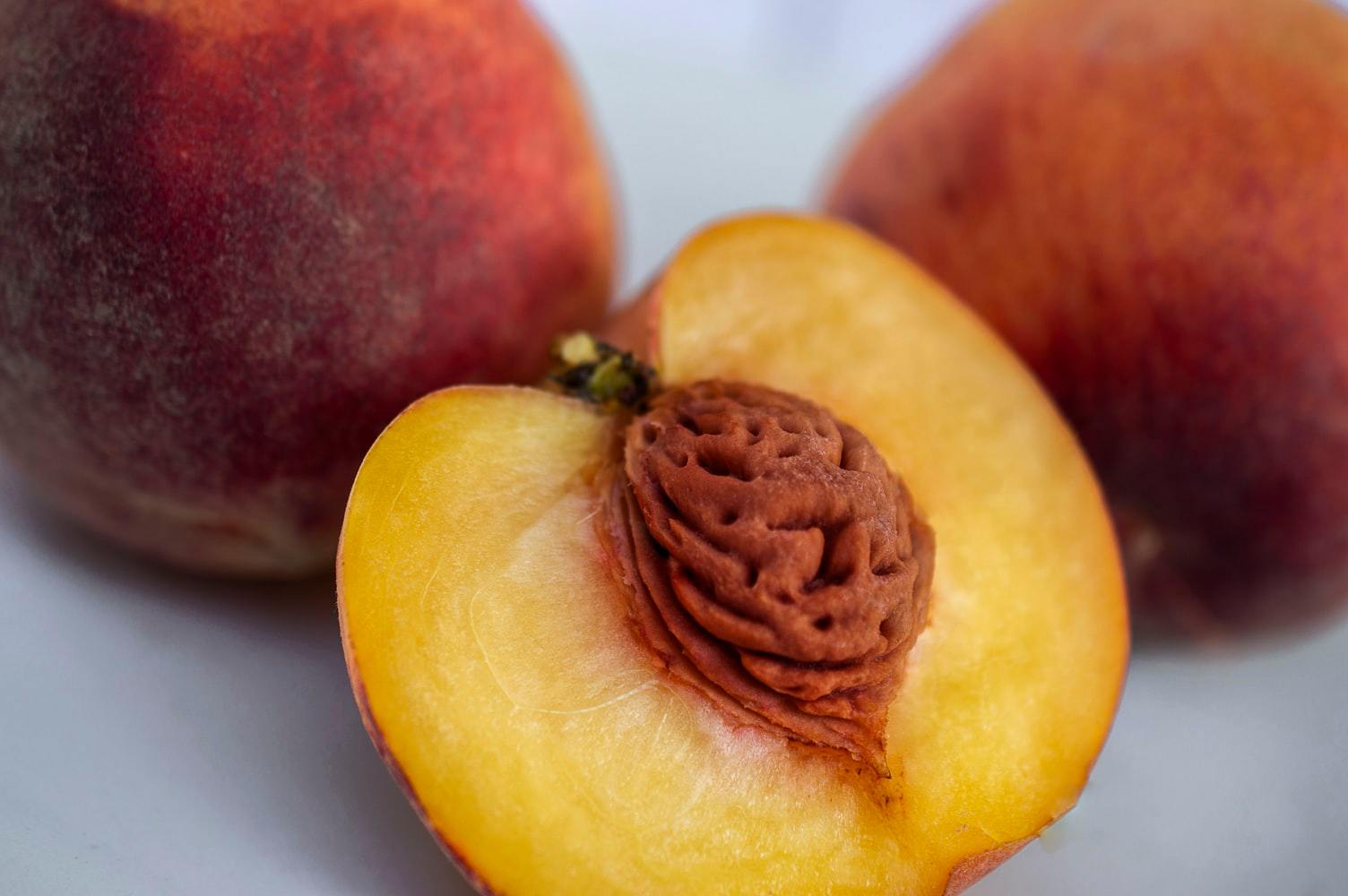 Ambos frutos en su interior tienen un cuesco, luego la pulpa (que es lo que nos comemos) y una cáscara.¿Cómo es el durazno en su interior? Descríbelo______________________________________________________________________________________________________________________________________________________Completa el recuadro:¡AHORA VAMOS A REPRESENTAR LAS CAPAS DE LA TIERRA!Realiza los siguientes pasos para representar.Divide en dos partes iguales el cartón piedra que te entregué.En la primera parte del cartón piedra deberás representar las Capas de la Tierra de forma redonda utilizando los tres colores de plasticina que te entregué y poner el nombre de cada una. 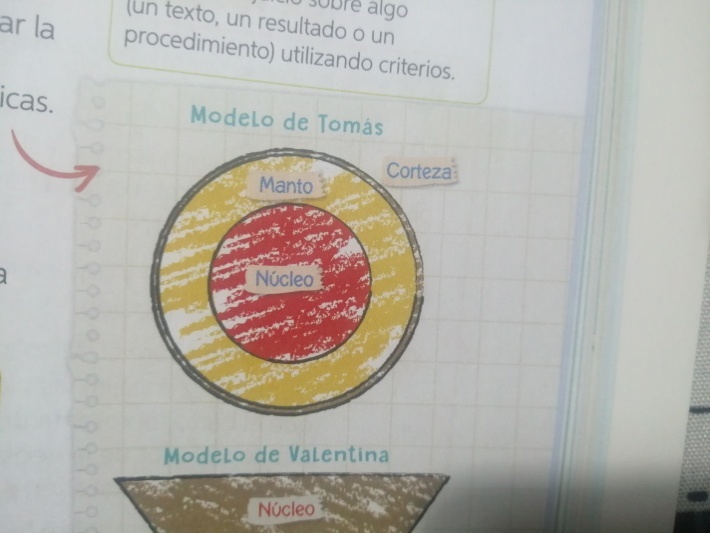 Dibuja un círculo en medio del cartón piedra.Divide el círculo en otros dos más pequeños como la imagen.Rellena con plasticina de diferentes colores cada división que hicisteColoca el nombre a cada Capa de la Tierra según corresponda.En la segunda parte del cartón piedra, debes representar las capas de la Tierra de una forma distinta a la anterior, con un triángulo invertido, utilizando nuevamente los tres colores de plasticina en el mismo orden anterior u otro, luego colocar cada uno de sus nombres donde corresponde. Te recomiendo seguir las siguientes instrucciones:Dibuja un triángulo invertido. 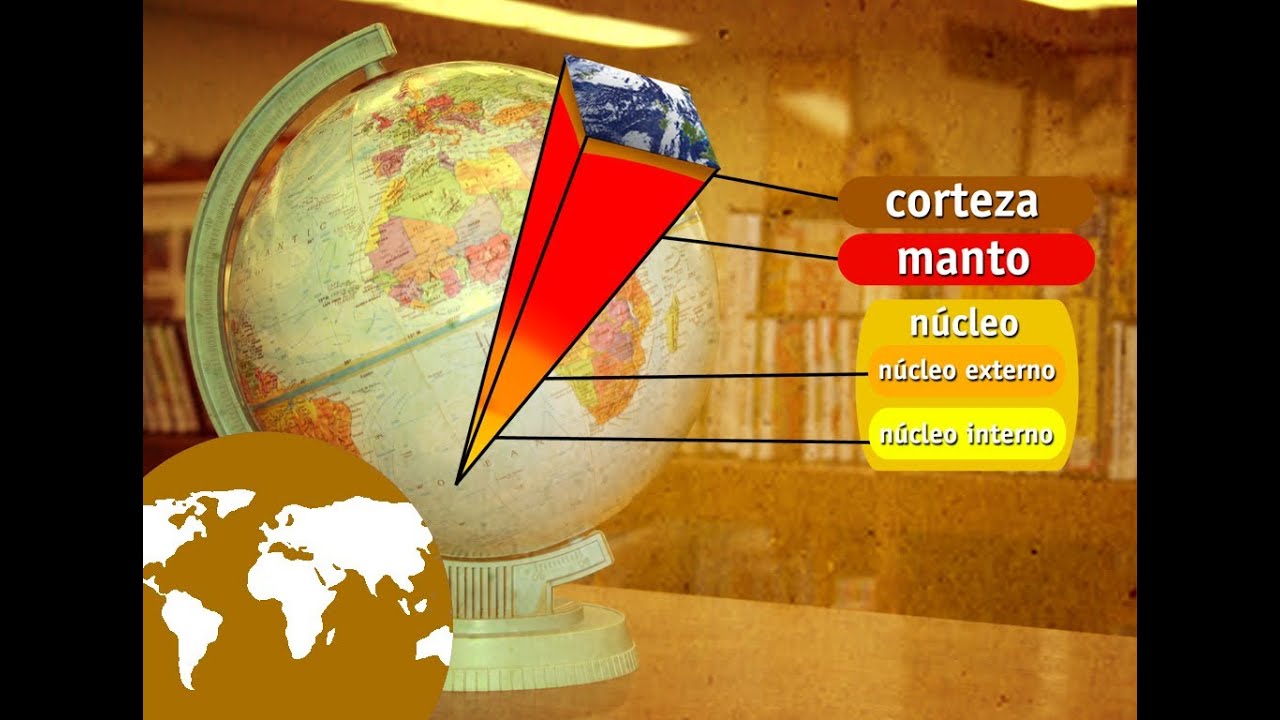 Divide el triángulo en tres (corteza-manto-núcleo).Rellena con plasticina cada una de las partes de distintos colores.Coloca los nombres de las Capas de la Tierra según corresponda el orden.Actividad Final: Ticket de salida.Pinta y escribe el nombre de las capas de la Tierra según las indicaciones.Núcleo de color ROJOCorteza de color AZULManto de color VERDE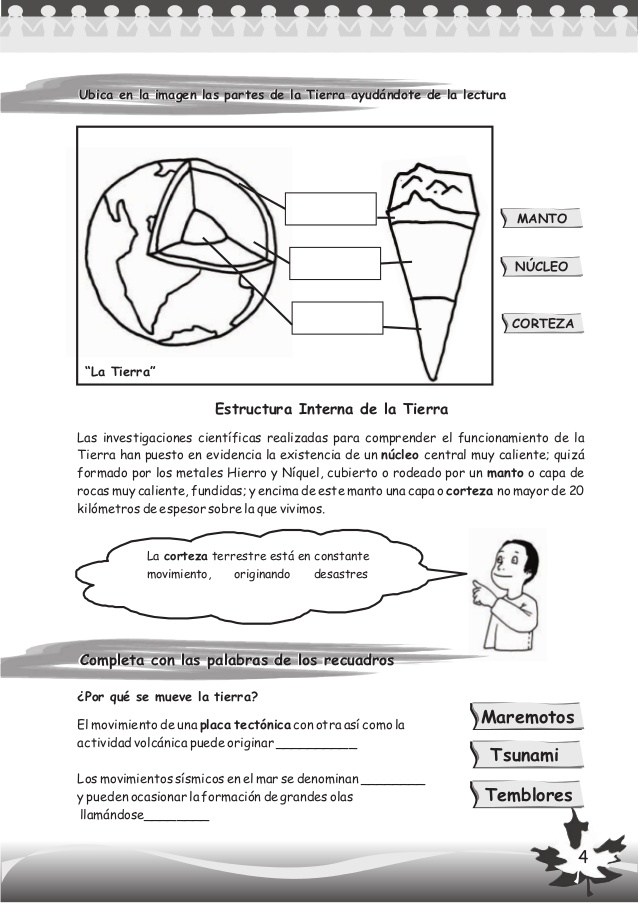 Observa y responde: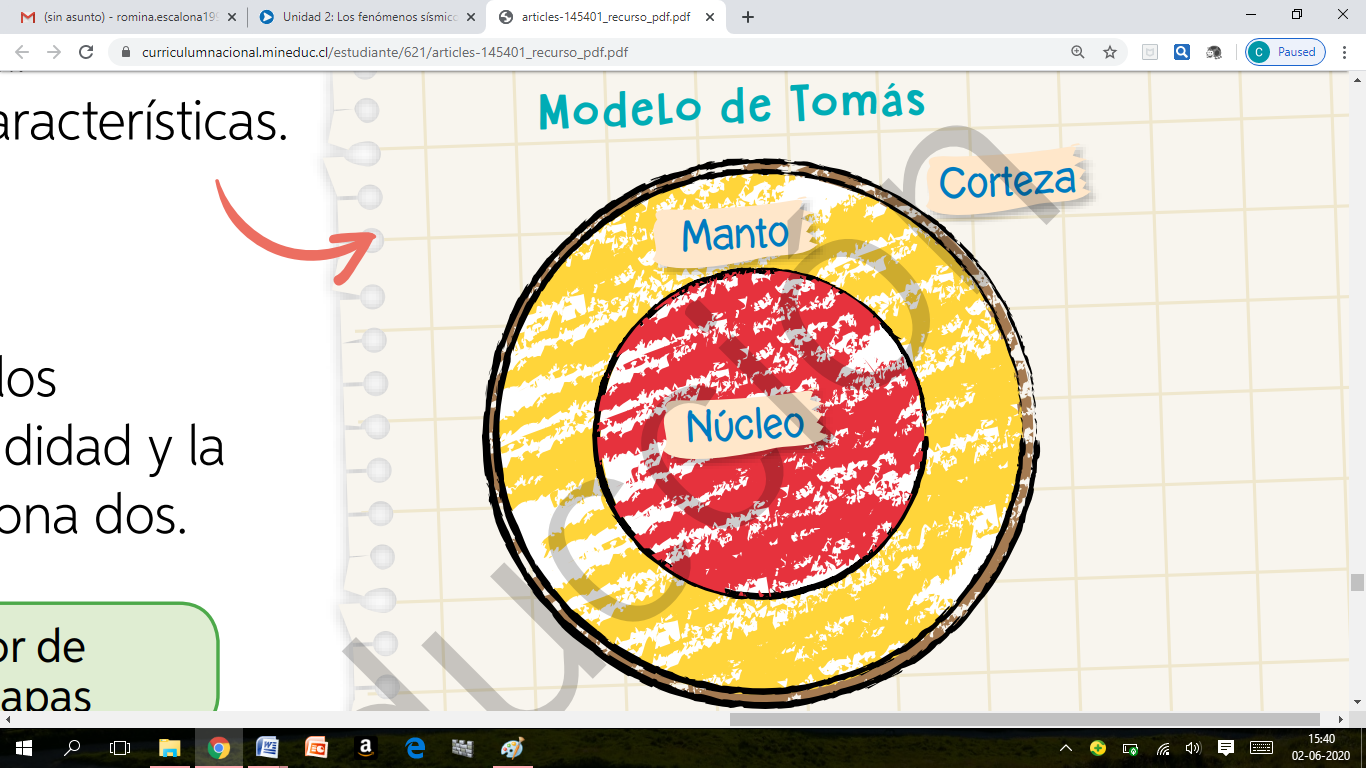 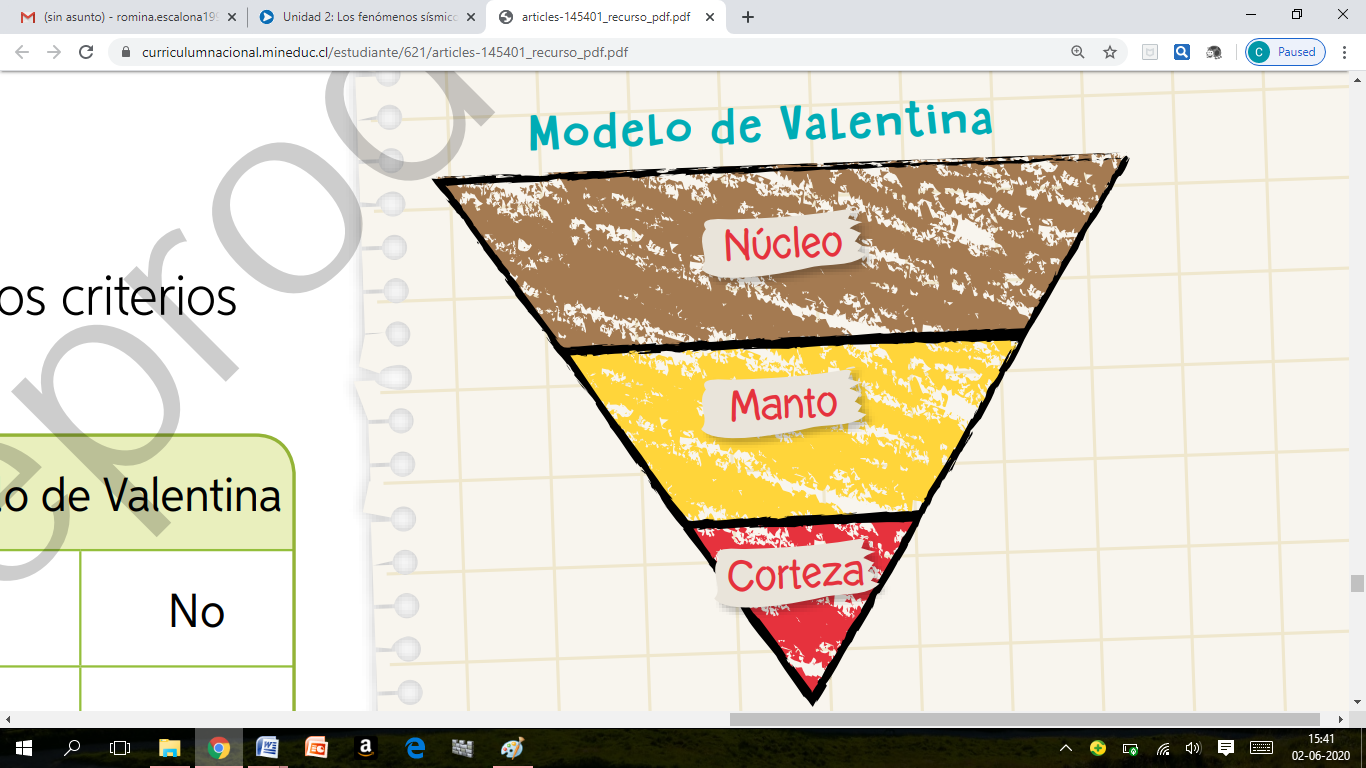 Completa la tabla de acuerdo a los modelos anteriores.Para reflexionar ¿De qué sirve saber representar las Capas de la Tierra?________________________________________________________________________________________________________________________________________________________________________________________________________________________________________________¿Te gustó representar Las Capas de la Tierra? ¿Por qué? Explica con dos razones tu respuesta.________________________________________________________________________________________________________________________________________________________________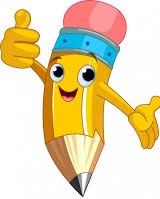 Nombre:Curso: 4°A   Fecha: semana N° 9¿QUÉ APRENDEREMOS?¿QUÉ APRENDEREMOS?¿QUÉ APRENDEREMOS?Objetivo (s): OA15 Describir por medio de modelos, que la Tierra tiene una estructura de capas (corteza, manto y núcleo) con características distintivas en cuanto a su composición, rigidez y temperatura.Objetivo (s): OA15 Describir por medio de modelos, que la Tierra tiene una estructura de capas (corteza, manto y núcleo) con características distintivas en cuanto a su composición, rigidez y temperatura.Objetivo (s): OA15 Describir por medio de modelos, que la Tierra tiene una estructura de capas (corteza, manto y núcleo) con características distintivas en cuanto a su composición, rigidez y temperatura.Contenidos: “Las Capas de la Tierra”Contenidos: “Las Capas de la Tierra”Contenidos: “Las Capas de la Tierra”Objetivo de la semana: Representar las capas de la Tierra, construyendo un  modelo de la Tierra, explicando las características de la Corteza, el manto y el núcleo, utilizando materiales y siguiendo las instrucciones de la guía de aprendizaje.Objetivo de la semana: Representar las capas de la Tierra, construyendo un  modelo de la Tierra, explicando las características de la Corteza, el manto y el núcleo, utilizando materiales y siguiendo las instrucciones de la guía de aprendizaje.Objetivo de la semana: Representar las capas de la Tierra, construyendo un  modelo de la Tierra, explicando las características de la Corteza, el manto y el núcleo, utilizando materiales y siguiendo las instrucciones de la guía de aprendizaje.Habilidad: RepresentarHabilidad: RepresentarHabilidad: RepresentarRecordemos: Las Capas de  la Geosfera…A continuación, te invitamos a reconocer las capas que conforman la Geosfera.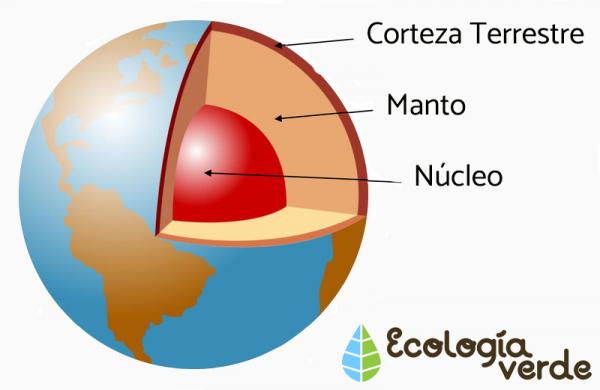 Parte del fruto¿A qué capa de la Tierra se parece?CáscaraCuerpo de la fruta o pulpaCuescoCRITERIOSModelo de TomásModelo de TomásModelo de ValentinaModelo de ValentinaCRITERIOSSINOSINOUBICACIÓN DE LAS CAPAS